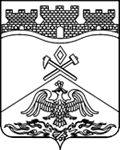                 РОССИЙСКАЯ  ФЕДЕРАЦИЯ            РОСТОВСКАЯ ОБЛАСТЬмуниципальное бюджетное общеобразовательноеучреждение г.Шахты Ростовской области 
«Средняя общеобразовательная школа №27 имени Д.И. Донского»МБОУ СОШ №27 г.Шахты346516 Россия, г. Шахты, Ростовской области, ул. Азовская, 46, тел./факс (8636)26-87-41, e-mail:russchool27@rambler.ruАДАПТИРОВАННАЯ РАБОЧАЯ ПРОГРАММАпо_____________________________________________________________(указать учебный предмет, курс)Уровень общего образования (класс)_______________________________________________________________(начальное общее, основное общее, среднее общее образование с указанием класса)Количество часов ____________Учитель________________________________________________________(Ф.И.О.)Программа разработана на основесборника программ к комплекту «Начальная школа XXI века» под редакцией Н.Ф.Виноградовой;М.:Вентана-Граф, 2018 и авторской программы   Л. Г. Савенковой «Изобразительное искусство»; М.:Вентана-Граф, 2018. (указать примерную программу/программы, издательство, год издания при наличии)г.Шахты20201. ПОЯСНИТЕЛЬНАЯ ЗАПИСКА к рабочей программе для обучения на дому на 2020-20201учебный год. Цель реализации адаптированной основной общеобразовательной программы начального общего образования (далее - АООП НОО) – обеспечение выполнения требований ФГОС НОО для детей с ограниченными возможностями здоровья.Данная адаптированная рабочая коррекционно-общеобразовательная программа по литературному чтению составлена на основании следующих нормативных документов:Федерального закона "Об образовании в Российской Федерации" от 29.12.2012 N 273-ФЗ (ред. от 30.12.2015)Приказа Министерства образования и науки Российской Федерации об утверждении ФГОС НОО обучающихся с ограниченными возможностями здоровья от 19 декабря 2014 г. № 1598Планируемые результаты освоения учебного предмета.          Личностные, метапредметные и предметные результаты освоения курса.Личностные результаты освоения курса «Литературное чтение» У третьеклассника продолжится: • формирование основ российской гражданской идентичности, чувства гордости за свою Родину, российский народ и историю России, осознание своей этнической и национальной принадлежности; формирование ценностей многонационального российского общества; становление гуманистических и демократических ценностных ориентации; • формирование целостного, социально ориентированного взгляда на мир в его органичном единстве и разнообразии природы, народов, культур и религий; • формирование уважительного отношения к иному мнению, истории и культуре других народов; • овладение начальными навыками адаптации в динамично изменяющемся и развивающемся мире; • принятие и освоение социальной роли обучающегося, развитие мотивов учебной деятельности и формирование личностного смысла учения; • развитие самостоятельности и личной ответственности за свои поступки, в том числе в информационной деятельности, на основе представлений о нравственных нормах, социальной справедливости и свободе; • формирование эстетических потребностей, ценностей и чувств; • развитие этических чувств, доброжелательности и эмоционально- нравственной отзывчивости, понимания и сопереживания чувствам других людей; • развитие навыков сотрудничества со взрослыми и сверстниками в разных социальных ситуациях, умения не создавать конфликтов и находить выходы из спорных ситуаций; • формирование установки на безопасный, здоровый образ жизни, наличие мотивации к творческому труду, работе на результат, бережному отношению к материальным и духовным ценностям. Метапредметные результаты.У третьеклассника продолжится формирование умений: • овладение способностями принимать и сохранять цели и задачи учебной деятельности, поиска средств ее осуществления; • освоение способов решения проблем творческого и поискового характера; • формирование умения планировать, контролировать и оценивать учебные действия в соответствии с поставленной задачей и условиями ее реализации; определять наиболее эффективные способы достижения результата; • формирование умения понимать причины успеха/неуспеха учебной деятельности и способности конструктивно действовать даже в ситуациях неуспеха; • освоение начальных форм познавательной и личностной рефлексии; • использование знаково-символических средств представления информации для создания моделей изучаемых объектов и процессов^ схем решения учебных и практических задач; • активное использование речевых средств и средств информационных и коммуникационных технологий для решения коммуникативных и познавательных задач; • использование различных способов поиска (в справочных источниках и открытом учебном информационном пространстве сети Интернет), сбора, обработки, анализа, организации, передачи и интерпретации информации в соответствии с коммуникативными и познавательными задачами и технологиями учебного предмета; в том числе умение вводить текст с помощью клавиатуры, фиксировать (записывать) в цифровой форме измеряемые величины и анализировать изображения, звуки, готовить свое выступление и выступать с аудио-, видео- и графическим сопровождением; соблюдать нормы информационной избирательности, этики и этикета; • овладение навыками смыслового чтения текстов различных стилей и жанров в соответствии с целями и задачами; формирование умения осознанно строить речевое высказывание в соответствии с задачами коммуникации и составлять тексты в устной и письменной формах; • овладение логическими действиями сравнения, анализа, синтеза, обобщения, классификации по родовидовым признакам, установления аналогий и причинно- следственных связей, построения рассуждений, отнесения к известным понятиям; • формирование готовности слушать собеседника и вести диалог; готовности признавать возможность существования различных точек зрения и права каждого иметь свою; излагать свое мнение и аргументировать свою точку зрения и оценку событий; • определение общей цели и путей ее достижения; умение договариваться о распределении функций и ролей в совместной деятельности; осуществлять взаимный контроль в совместной деятельности, адекватно оценивать собственное поведение и поведение окружающих; • формирование готовности конструктивно разрешать конфликты посредством учета интересов сторон и сотрудничества; • овладение начальными сведениями о сущности и особенностях объектов, процессов и явлений действительности (природных, социальных, культурных, технических и др.) в соответствии с содержанием конкретного учебного предмета; • овладение базовыми предметными и межпредметными понятиями, отражающими существенные связи и отношения между объектами и процессами; • формирование умения работать в материальной и информационной среде начального общего образования (в том числе с учебными моделями) в соответствии с содержанием конкретного учебного предмета. Предметные результаты. У третьеклассника продолжится формирование:• понимания литературы как явления национальной и мировой культуры, средства сохранения и передачи нравственных ценностей и традиций; • осознания значимости чтения для личного развития; формирование представлений о мире, российской истории и культуре, первоначальных этических представлений, понятий о добре и зле, нравственности; успешности обучения по всем учебным предметам; формирование потребности в систематическом чтении; • понимания роли чтения, использование разных видов чтения (ознакомительное, изучающее, выборочное, поисковое); способности осознанно воспринимать и оценивать содержание и специфику различных текстов, участвовать в их обсуждении, давать и обосновывать нравственную оценку поступков героев; • достижения необходимого для продолжения образования уровня читательской компетентности, общего речевого развития, т.е. овладение техникой чтения вслух и про себя, элементарными приемами интерпретации, анализа и преобразования художественных, научно-популярных и учебных текстов с использованием элементарных литературоведческих понятий; • способности самостоятельно выбирать интересующую литературу; пользоваться справочными источниками для понимания и получения дополнительной информации.Основные требования к результатам обучения в третьем классе.Обучающиеся должны научиться: • читать осознанно, правильно и выразительно текст вслух (темп чтения не менее 60 слов в минуту) и про себя (темп чтения не менее 80 слов в минуту); • читать наизусть шесть-семь стихотворений и два-три отрывка из прозы; • определять смысл событий и поступков героев, выражать своё отношение; пересказывать текст  произведения (подробно, кратко, выборочно) по готовому плану; • самостоятельно читать произведения и книги в соответствии с изучаемыми разделами, темами, жанрами, писателями; • работать в библиотеке и пользоваться библиотечным фондом; • отбирать книгу для самостоятельного чтения по теме, по авторской принадлежности; • пользоваться справочной литературой. Виды речевой и читательской деятельности. Аудирование. Слушание литературного произведения. Третьеклассник научится: – воспринимать произведения разных жанров из круга чтения; – понимать главную мысль;– изучать произведения одного и того же жанра или несколько произведений одного и того же автора в сравнении; особенности произведения (композиция текста, язык произведения, изображение героев); – сравнивать героев разных произведений, анализировать их поступки, выделять детали для характеристики; – определять время и место событий, выделять описания пейзажа и портрета героя; – выявлять авторскую позицию и формировать свое отношение к произведению и героям. Чтение.   - читать вслух и молча (про себя) небольшие произведения или главы из произведений                        целыми словами; – читать выразительно текст произведения, передавая отношение к событиям, героям, выбирая соответствующий содержанию и смыслу текста интонационный рисунок. Работа с текстом – осознавать последовательность и смысл событий; – вычленять главную мысль текста;– определять поступки героев и их мотивы; сопоставлять и оценивать поступки персонажей; – находить в произведении слова и выражения, характеризующие героев и события; выявлять авторскую позицию и свое отношение к событиям и персонажам; – работать со структурой текста: начало, развитие, концовка; – делить текст на части и озаглавливать их; – составлять план текста под руководством учителя; – пересказывать содержание текста (подробно и кратко) по готовому плану; – самостоятельно выполнять задания к тексту. Круг чтения – читать произведения устного народного творчества русского народа и других народов; стихотворные и прозаические произведения отечественных и зарубежных писателей; художественные и научно-популярные рассказы и очерки; – понимать тему чтения: произведения о Родине, о героических подвигах во имя Родины, о людях и их отношении к Родине, к труду, друг к другу, природе и жизни; о чувствах людей и нравственных основах взаимоотношений (добро, зло, честь, долг, совесть, любовь, ненависть, дружба, правда, ложь и т.д.);– анализировать более сложные по структуре сказки, рассказы, басни, былины, сказы, легенды, стихотворные произведения (наблюдение за ритмическим рисунком, рифмой, строкой, строфой); – понимать замедленность действия народной сказки за счет повторов, включения песенок и прибауток; анализировать наличие волшебных превращений; приводить примеры присказки, зачинов и их вариантов, особых концовок; – осознавать идею победы добра над злом, правды над кривдой, реальность и нереальность событий, положительных и отрицательных героев народной сказки; – понимать особенности изображения персонажей былины (гиперболизация), особенности былинного стиха, повторы; – анализировать и кратко характеризовать особенности литературной (авторской) сказки, сходство с народной сказкой: сказочные герои, повторы, структурное сходство; особый поэтический язык писателя, лиричность и яркость образов, эмоциональные переживания;– приводить примеры художественных рассказов и давать характеристику их особенностей: изображение явлений и героев; наличие диалогической речи, эпитетов, сравнений, устойчивых выражений; – понимать особенности жанра рассказа-описания (научно-художественного рассказа) как промежуточного жанра между художественными и научно- популярными рассказами: описание образов природы в художественной форме и наличие фактической информации;– пользоваться справочной литературой: словарями, детскими энциклопедиями, книгами-справочниками. Литературоведческая пропедевтика – ориентироваться в литературоведческих понятиях: литература, фольклор, литературное произведение; – перечислять литературные жанры: сказка, былина, сказ, пословица, загадка, рассказ, стихотворение, басня, пьеса-сказка, быль; – объяснять, что такое присказка, зачин, диалог, произведение (художественное произведение, научно-художественное, научно-популярное); – приводить примеры героев (персонажей); – находить в тексте портрет героя, пейзаж; – перечислять основные признаки стихотворения: рифма, строка, строфа; – называть средства выразительности: логическая пауза, темп, ритм. Творческая деятельность обучающихся (на основе литературных произведений) – развивать интерес к художественному слову;– сочинять (по аналогии с произведениями фольклора) загадки, потешки, небылицы, сказки, забавные истории с героями изученных произведений; – «дописывать», «досказывать» известные сюжеты; – принимать участие в коллективной творческой работе по изученным произведениям во внеурочное время (в группе продленного дня, в творческой мастерской, в литературном кружке или на факультативных занятиях): дорога сказок, город героев, сказочным дом и т. д. – участвовать в литературных играх, конкурсах, утренниках, уроках-отчетах. Чтение: работа с информацией– пользоваться информацией о книге, произведении, авторе произведения или книги; – получать информацию с опорой на аппарат книги (титульный лист, оглавление, аннотация, предисловие/послесловие «об авторе», «от автора»); – пользоваться справочниками и словарями, находить информацию о героях, произведениях и книгах; – оформлять информацию в виде моделей, схем, таблиц; – использовать готовые таблицы с информацией для характеристики героев, книг, произведений.Ценностные ориентиры содержания учебного предмета «Литературное чтение» Литературное чтение как учебный предмет в начальной школе имеет большое значение в решении задач не только обучения, но и воспитания. На этих уроках учащиеся знакомятся с художественными произведениями, нравственный потенциал которых очень высок. Таким образом, в процессе полноценного восприятия художественного произведения формируется духовно-нравственное воспитание и развитие учащихся начальных классов. Литературное чтение как вид искусства знакомит учащихся с нравственно- эстетическими ценностями своего народа и человечества и способствует формированию личностных качеств, соответствующих национальным и общечеловеческим ценностям. На уроках литературного чтения продолжается развитие техники чтения, совершенствование качества чтения, особенно осмысленности. Читая и анализируя произведения, ребёнок задумывается над вечными ценностями: добром, справедливостью, правдой и т.д. Огромную роль при этом играет эмоциональное восприятие произведения, которое формирует эмоциональную грамотность. Система духовно-нравственного воспитания и развития, реализуемая в рамках урока литературного чтения, формирует личностные качества человека, характеризующие его отношение к другим людям, к Родине.Методы и приёмы обучения:-выделение и сравнение отдельных эпизодов произведения;-реконструкция эпизодов картины сюжета, описание героев и т.п.;-комментирование, интерпретация, анализ содержания и формы, выразительное чтение и драматизация произведения;-практическая работа: подчеркивание, пометы, перегруппировка текста;-изобразительная деятельность: рисование, аппликация, раскрашивание;-игровые приемы: работа с кроссвордами, дидактические литературные игры;-письмо: дописывание, списывание, сочинение;-устная речь: составление высказываний, описание, сравнительная характеристика, пересказ, отзыв о книге.Формы творческих работ: индивидуальные, групповые, работа в парах.Данный курс носит интегрированный характер, что обеспечивает синтез знаний, полученных при изучении других учебных предметов и позволяет реализовать их в интеллектуально-практической деятельности ученика:- на уроках русского языка: составление и запись предложений и мини-текстов о героях литературных произведений;- на уроках ИЗО: иллюстрирование отдельных произведений, оформление творческих работ, участие в выставках рисунков по изученным произведениям;- на уроках музыки: слушание музыкальных отрывков по теме изученных произведений;- на уроках технологии: изготовление книг-самоделок, ремонт книг, практическое знакомство с элементами книги, уроки коллективного творчества;- на уроках окружающего мира: рассматривание изученных предметов и явлений с позиций учёного и художника.                           2.ОСНОВНОЕ СОДЕРЖАНИЕ ПРОГРАММЫ (102 ч)            В учебном плане начального общего образования МБОУ СОШ г.Шахты на 2020-2021 учебный год «Литературное чтение» реализуется в количестве трёх уроков в неделю, 102 часа в год.Основные образовательные линии курса «Литературное чтение» 1. Обеспечение полноценного восприятия литературного произведения, глубины понимания обучающимся текста и специфики его литературной формы. Выявление точки зрения писателя, формирование позиции читателя. 2. Система работы над навыками чтения. 3. Включение обучающихся в эмоционально-творческую деятельность в процессе чтения. 4. Формирование литературоведческих представлений, которые необходимы школьнику для освоения литературы как искусства слова. 5. Расширение круга чтения обучающихся, создание «литературного пространства», соответствующего возрастным особенностям и уровню подготовки обучающихся. Развитие навыков чтения идёт от громко-речевой формы чтения вслух до чтения молча. Овладение чтением на первом году обучения предполагает формирование целостных (синтетических) приёмов чтения слов (чтение целыми словами), интонационное объединение слов в словосочетания и предложения, на втором году обучения — увеличение скорости чтения и введение чтения молча. В 3-4 классах — наращивание темпа чтения молча и использование приёмов выразительного чтения (понимание задачи чтения и умение отобрать в соответствии с ней интонационные средства выразительности). Учитывая разный темп обучаемости детей, необходимо организовать индивидуальную работу с детьми, как с теми, кто пришёл в школу хорошо читающими, так и с теми, кто отстаёт в овладении процессом чтения. Для этого в средствах обучения представлены задания разной степени сложности. Развитие восприятия произведения. Литература не может выполнять только иллюстративную роль и не должна использоваться только как наглядный пример к какому-то понятию или учебной теме. Она самоценна, и эту присущую литературе ценность ребенок-читатель постепенно осознаёт, развивая свой духовный мир. Именно поэтому характер и полнота восприятия произведения зависят от читательского опыта, сформированные умения воссоздать словесные образы, соответствующие авторскому замыслу. Формирование полноценного читательского восприятия является одной из важнейших задач данного курса литературного чтения.В 3-4 классах произведения группируются по жанровому и авторскому принципу. В учебники включены произведения, вошедшие в золотой фонд классической детской литературы, а также произведения народного творчества, современных детских отечественных и зарубежных писателей. Использование жанрового и авторского принципов позволяет сравнить произведения одного жанра, но разных авторов; произведения разных жанров одного автора. Например, разделы, посвященные творчеству Л. Толстого, помогут детям увидеть, насколько богата палитра писателя: художественные сюжетные рассказы, рассказы-описания природы, рассказы о животных, сказки, былины, басни, научно- популярные произведения, а жанровый раздел «Басни» поможет понять особенности басен разных авторов, в том числе со схожим сюжетом. В программе заложены принципы эмоционально-эстетического восприятия произведения и духовно-нравственного воспитания. Они реализуются в том, что произведение (книга) воздействует на эмоционально-чувственную сферу начинающего читателя, развивает у него эмоциональную отзывчивость на литературное произведение (переживания, эмоции и чувства), формирует представления о нравственности. Кроме указанных принципов, учтены и общепедагогические принципы построения процесса обучения: системности, преемственности, перспективности.В 3 классе формирование читателя продолжается уже на более сложных (но доступных) текстах, углубляются литературные познания ученика, обогащается его читательский опыт. Читательское развитие школьника приобретает большую глубину, а чтение становится более самостоятельным. Между учеником, книгой, автором складываются определённые отношения, вызывающие у третьеклассников личные симпатии и предпочтения. Дети знакомятся с новыми литературоведческими понятиями (средства выразительности), выделяют особенности жанров.Книга ждёт своего читателя  произведения С.В.Михалкова, С.Я. Маршака,Н.А. Найдёновой. Дети и детство – тема художественных произведений произведения М. Горького, А.Пушкина, В.Г.Короленко, В.Ф.Пановой, А.Л.Барто, И.Куприна, Л.Толстого, И.В.Новокрещёного, А.И.Мусатова, И.Никулиной, М.Шолохова, А.Чехова, П.Бажова. Писатели о Родине  произведения З.Александровой, К.Симонова, Е.Пермяка, И.Д.Шаферана. Картины родной природы в творчестве писателей: произведения В.Астафьева, И.Тургенева, С.Есенина, А.Фета. Народные праздники – тема произведений: Н. Фёдорова. Проводы зимы. Народные песни. «Дорогая гостья  масленица!»,«Дорогая наша гостья масленица!». И. С. Шмелёв. Отрывок из рассказа о Масленице. Героические сказки и былины: рус.нар сказка «Никита Кожемяка, былины о Илье Муромце. Сказочные приключения – тема детской литературы  произведения А.Пушкина, П.Ершова.Эпические произведения (эпос)  что такое рассказ, сюжет рассказа, завязка, кульминация, развязка: произведения Н.Носова, Е Пермяка, Г.Паустовского, Л.Толстого, В.К.Железникова, Ю. Коваля, Н.Красильникова, М.Пришвина, В.И.Баныкина, Д.Н.Мамина-Сибиряка, юмористические произведения: М.Зощенко, Р.Э.Распе, В.Драгунского, очерки: В.П.Бороздина, А.Членова, Р.Панова, М.Пришвина. Лирические произведения (лирика)  произведения А.Пушкина, Ф.Тютчева, А.Плещеева, А.Фета, С.Есенина, Н.Языкова, И.С.Никитина, Л.Н.Трефолева, Л.И.Ошанина, И.С.Никитина, Ф.М.Глинки, М.Горького, И.Сурикова, А.З.Кольцова, В.И.Лебедева-Кумача, А.Ф.Мерзлякова. Басня - лиро-эпический жанр  произведения К.Ушинского, И.Дмитриева, И.Крылова, Л.Толстого, С.В.Михалкова. Драматические произведения (драма) пьесы Е.Л.Шварца. Резерв. Виды речевой и читательской деятельности. Аудирование (слушание). Восприятие литературного произведения. Восприятие произведений разных жанров из круга чтения; понимание главной мысли. Изучение произведений одного и того же жанра или произведений одного и того же автора в сравнении; особенности произведения (композиция текста, язык произведения, изображение героев). Сравнение героев разных произведений, анализ их поступков, выделение деталей для характеристики; определение времени и места событий, выделение описания пейзажа и портрета героя. Выявление авторской позиции и формирование своего отношения к произведению и героям. Чтение. Чтение вслух и молча (про себя) небольших произведений или глав из произведений целыми словами. Умение читать выразительно текст произведения, передавая отношение к событиям, героям, выбирая соответствующий содержанию и смыслу текста интонационный рисунок. Работа с текстом. Осознание последовательности и смысла событий. Вычленение главной мысли текста. Определение поступков героев и их мотивов; сопоставление поступков персонажей и их оценка. Нахождение в произведении слов и выражений, характеризующих героев и события; выявление авторской позиции и своего отношения к событиям и персонажам. Работа со структурой текста: начало, развитие, концовка; деление текста на части и озаглавливание частей; составление плана под руководством учителя. Пересказ содержания текста (подробно и кратко) по готовому плану. Самостоятельное выполнение заданий к тексту. Круг чтения. Произведения устного народного творчества русского народа и других народов. Стихотворные и прозаические произведения отечественных и зарубежных писателей. Художественные и научно-популярные рассказы и очерки. Справочная литература: словари, детские энциклопедии, книги-справочники. Примерная тематика. Произведения о Родине, о героических подвигах, во имя Родины, людях и их отношении к Родине, к труду, друг к другу, природе и жизни; о чувствах людей и нравственных основах взаимоотношений (добро, зло, честь, долг, совесть, любовь, ненависть, дружба, правда, ложь и т. д.). Жанровое разнообразие. Более сложные, чем изучаемые в 1 и 2 классах, по структуре сказки, рассказы, басни, былины, сказы, легенды, стихотворные произведения (наблюдение за ритмическим рисунком, рифмой, строкой, строфой). Народная сказка: замедленность действия за счет повторов, включения песенок и прибауток, наличие волшебных превращений, присказки, зачины и их варианты, особые концовки. Идея победы добра над злом, правды над кривдой. Реальность и нереальность событий. Герои положительные и отрицательные. Былина: особенности изображения персонажей (гиперболизация), особенности былинного стиха, повторы. Литературная (авторская) сказка: сходство с народной сказкой: сказочные герои, повторы, структурное сходство; особенности: особый поэтический язык писателя, лиричность и яркость образов, эмоциональные переживания. Художественные рассказы: изображение явлений и героев; наличие диалогической речи, эпитетов, сравнений, устойчивых выражений. Рассказы-описания (научно-художественные рассказы) — промежуточный жанр между художественными и научно-популярными рассказами. Особенности этого жанра: описание образов природы в художественной форме и наличие фактической информации. Литературоведческая пропедевтика. Ориентировка в литературоведческих понятиях: литература, фольклор, литературное произведение. Литературные жанры: сказка, былина, сказ, пословица, загадка, рассказ, стихотворение, басня, пьеса-сказка, быль. Присказка, зачин, диалог, произведение (художественное произведение, научно- художественное, научно-популярное). Герой (персонаж), портрет героя, пейзаж. Стихотворение, рифма, строка, строфа. Средства выразительности: логическая пауза, темп, ритм. Творческая деятельность обучающихся (на основе литературных произведений). Творческая деятельность. Развитие интереса к художественному слову. Сочинение (по аналогии с произведениями фольклора) загадок, потешек, небылиц, сказок, забавных историй с героями изученных произведений. «Дописывание», «досказывание» известных сюжетов. Коллективная творческая работа по изученным произведениям во внеурочное время (в группе продленного дня, в творческой мастерской, в литературном кружке или на факультативных занятиях): дорога сказок, город героев, сказочный дом и т. д. Проведение литературных игр, конкурсов, утренников, уроков-отчетов. Чтение: работа с информацией. Информация о книге, произведении, авторе произведения или книги. Получение информации с опорой на аппарат книги (титульный лист, оглавление, аннотация, предисловие/послесловие «об авторе», «от автора»). Умение пользоваться справочниками и словарями, находить информацию о героях, произведениях и книгах. Оформление информации в виде моделей, схем, таблиц. Использование готовых таблиц с информацией для характеристики героев, книг, произведений.3.Тематическое планирование.       В тематическом планировании по предмету количество часов по сравнению с примерной программой сократилось (изменилось) со 102 часов до 97 часов в результате совпадения уроков с праздничными днями (по Постановлению Правительства РФ «О переносе выходных дней в 2020 году»).       Выполнение учебной программы по предмету (прохождение программы) будет реализовано за счёт уплотнения учебного материала.     СОГЛАСОВАНО                                        СОГЛАСОВАНО     Протокол заседания                                    Заместитель директора по УВР     методического объединения     учителей начальных классов     МБОУ СОШ №27 г.Шахты                         _________ 	В.Н. Карнаухова     от ________2020 года  №_____                           (подпись)                                                                              «___»_____________2020 года     Руководитель МО     И.А.Гончарова _____________Утверждаю:  пр. №___от «____»____ 2020 г.Директор МБОУ СОШ № 27  __________________________              Гарковец Т.Г.№Блок/раздел/темаКоличествочасовКнига ждёт своего читателя.1О книгах и книголюбах. О книгах и книголюбах.С. Я. Маршак. Книга ваш друг и учитель  (отрывок). С.Я.Маршак. Книжка про книжки. Н. А. Найдёнова. Мой друг.1Дети и детство – тема художественных произведений.2Дети-герои произведений.М. Горький. Пепе. Из сказок об Италии (отрывок).13Книги рассказывают о детских радостях и печалях.А. С. Пушкин. «…Я ждал тебя; в вечерней тишине»Экскурсия в библиотеку.14Русские народные песни. Калинка. Русские народные сказки. Баба-яга. Малые жанры фольклора  жителей Дона.15В.Г. Короленко. Слепой музыкант (отрывок).16В. Г. Короленко. Слепой музыкант (отрывок).17Обыкновенные истории о детях.В. Ф. Панова. Серёжа.А.Л. Барто. Перед сном.18Русские народные сказки. Василиса Прекрасная.   Малые жанры фольклора  жителей Дона.19Дружба – тема произведений.А. И. Куприн. Белый пудель (отрывок).110А. И. Куприн. Белый пудель (отрывок).111Л. Н. Толстой. Булька.112Стартовая проверка техники чтения.113О детях войны.И. В. Новокрещёнов. Письмо на фронт.А.И. Мусатов. Оружие (отрывок).114И. Никулина. Бабушкин кактус.115Книга пробуждает добрые чувства.М. В. Шолохов. Судьба человека (отрывок).116Былины. Илья Муромец и Калин-царь.  Народная песня. Ай, на вольных степях..117-19А. П. Чехов. Ванька (отрывок).320К.С.Аксаков. Мой Лизочек. С.Т.Аксаков. Буран.  Народная песня.  Кутузов и  Платов.121-23Авторские сказки о детях.П. П. Бажов. Серебряное копытце324В.А.Жуковский. Котик и козлик. Мальчик с пальчик.  Народный театр. Суд атамана Бури над купцом – Аршинником.125Проверь себя. Контрольный урок по разделу: «Дети и детство – тема художественных произведений».1Любовь к Родине – главная тема литературы.26Писатели о Родине. З. Н. Александрова. Родина.127К. М. Симонов. Родина.128Н.Гарин. Детство Тёмы.   Песенки -  потешки. Небывальщины. Частушки.129Е.А. Пермяк. Маркел-Самодел и его дети.130И.Д. Шаферан. Красно солнышко.131И.А.Крылов. Волк и журавль. Кукушка и петух. Казачья народная сказка «Жбан».  132Проверка техники чтения по итогам 1-й четверти.133Картины родной природы в творчестве писателей.В. П. Астафьев. Летняя гроза (отрывок).И. С. Тургенев, А. П. Чехов. Отрывки из произведений о природе.134С. А. Есенин. С добрым утром! А. А. Фет. «Я пришёл к тебе с приветом …»135Народные праздники – тема произведений.Н. Фёдорова.  Проводы зимы. 136Д.Н.Мамин-Сибиряк. Приемыш.   Казачья народная сказка «Горе-злосчастие».137Народные песни. «Дорогая гостья масленица!», «Дорогая наша гостья масленица!». И. С. Шмелёв. Отрывок из рассказа о  Масленице.138Героические сказки и былины.Русская народная сказка. Никита Кожемяка.139Былина. Илья Муромец и Соловей-Разбойник.140Д.Н. Мамин - Сибиряк. Серая шейка.   Калмыцкая народная сказка «Басан и тётушка Цаста».141Былина. Илья Муромец и Соловей-Разбойник.142-43Герои авторских сказок.А. С. Пушкин. Сказка о мёртвой царевне и о семи богатырях.244Н.А. Некрасов. Зеленый шум. Несжатая полоса. Школьник. Стихи по выбору.  Сказки донских армян «Мышь-ханум».145-47А. С. Пушкин. Сказка о мёртвой царевне и о семи богатырях.348А.С.Пушкин. Гонимы вешними лучами. Осень. Еще дуют холодные ветры. Сказки донских армян. «Султан мира, султан одной».149Народная речь – особенность авторской сказки.П. П. Ершов. Конёк-горбунок.150Текущая проверка техники чтения.151П. П. Ершов. Конёк-горбунок.А.С.Пушкин. Сказка о попе и о работнике его Балде.152Сказки донских армян «Озеро Хачму и меч Авруна».153-54П. П. Ершов. Конёк-горбунок.Знакомство с автором П.П. Ершов.255Проверь себя. Контрольный урок по разделам: «Любовь к Родине – главная тема литературы. Сказочные приключения – тема детской литературы».156Л.Н.Толстой. Белка и волк. За ягодами. Сказки донских армян «Кто работает, тот и ест».1Эпические произведения (эпос)57Что такое рассказ?Н.Н.Носов. Заплатка.158-59Е. А. Пермяк. Дедушкин характер.260Сюжет рассказа.К. Г. Паустовский. Кот-ворюга.161-62Л. Н. Толстой. Котёнок.263Проверка техники чтения по итогам 2-й четверти.164Ф.И.Тютчев. Неохотно и несмело. Сказки донских армян «О ленивом Вертеване».165Завязка, кульминация, развязка.Е. А. Пермяк. Знакомые следы.166К.Д.Бальмонт. Снежинка. И.А.Бунин. Стихи по выбору.  А. Скрипов. Степан и его друзья.167-68Е.А.Пермяк. Тараканий охотник.269Действующие лица в рассказе.В. К. Железников. История с Азбукой. (После уроков).170К.Д.Ушинский. Как рубашка в поле выросла. На поле летом. А.А.Фет. Стихи по выбору.    А. Скрипов «Поречни и жемчуг».171Текущая  проверка техники чтения.172-73Н. Н. Носов. Огурцы. Знакомимся с автором.274А.И.Куприн. Чудесный доктор.   А. Скрипов «Зурган и венец лебедя».175-77Бывают ли «загадки» в сюжете?К. Г. Паустовский. Заячьи лапы.378И.Северянин,А.Н.Толстой, М.И.Цветаева, Саша Черный. Знакомство с творчеством.   П Лебеденко «Доброе сердце дороже красоты».179Поговорим об описании.Описание в текстах русских писателей.Ю.И. Коваль. Сирень и рябина.180Описание в повествовательном тексте (рассказе).Описание в текстах русских писателей. Н. Красильников. Последний гриб.               181Описание в текстах русских писателей.М. М. Пришвин. Ёж.182З.Н.Александрова, В.Д. Берестов.Знакомство с творчеством.   Ю. Харламов «Мальчик из пшеничного зёрнышка».183Описание в текстах русских писателей.В. И. Баныкин. В гости к солнцу.184-85Метафора – средство выразительности художественного текста.Д.  Н. Мамин-Сибиряк. Емеля-охотник.286В.В.Голявкин. Как я помогал маме мыть пол. Удивительная профессия.   Гимны казачьих войск.187-88Д.  Н. Мамин-Сибиряк. Емеля-охотник.289Юмористические рассказы.М. М. Зощенко. Пора вставать! Интересно придумала.190В.Ю.Драгунский. Бы…Кот в сапогах. Б.С.Житков. Галка.   Былина «Илья Муромец выезжает в поле». Былина .«Дюк Степанович и три разбойника».191Текущая  проверка техники чтения.192Знакомимся с автором. М. М.Зощенко. Глупый вор  и умный поросёнок.193Какими бывают юмористические рассказы.Р. Э. Распе. Верхом на ядре.194М.М.Зощенко. Не надо врать.   Былина «Добрыня Дончак гуляет по полю Куликову».195-97В. Ю. Драгунский. Пожар во флигеле, или подвиг во льдах…3По плануФактКнига ждёт своего читателя.                   1             01.09О книгах и книголюбах.С. Я. Маршак. Книга- ваш друг и учитель  (отрывок). С.Я.Маршак. Книжка про книжки. Н. А. Найдёнова. Мой друг.Фронтальный опрос. Выборочное чтение.Дети и детство – тема художественных произведений.                4       02.09Дети-герои произведений.М. Горький. Пепе. Из сказок об Италии (отрывок).Фронтальный опрос. Выборочное чтение3            07.09Книги рассказывают о детских радостях и печалях.А. С. Пушкин. «…Я ждал тебя; в вечерней тишине»Экскурсия в библиотеку.Устный опрос.4      08.09В.Г. Короленко. Слепой музыкант (отрывок).Устный опрос.          5            09.09В. Г. Короленко. Слепой музыкант (отрывок).Устный опрос.          6          14.09Обыкновенные истории о детях.В. Ф. Панова. Серёжа.А.Л. Барто. Перед сном.Устный опрос.             7                      15.09Дружба – тема произведений.А. И. Куприн. Белый пудель (отрывок).Коллективное обсуждение.         8    16.09А. И. Куприн. Белый пудель (отрывок).Устный опрос           9                         21.09Л. Н. Толстой. Булька.Коллективное обсуждение.          10     22.09О детях войны.И. В. Новокрещёнов. Письмо на фронт.А.И. Мусатов. Оружие (отрывок).Индивидуальный опрос.      11 23.09И. Никулина. Бабушкин кактус.Работа в группах.             12                28.09Стартовая проверка техники чтения.Коллективное обсуждение.                     13                   29.09Книга пробуждает добрые чувства.М. В. Шолохов. Судьба человека (отрывок).Коллективное обсуждение.   14-16  30.0905.1006.10А. П. Чехов. Ванька (отрывок).Работа в группах17-1907.1012.1013.10Авторские сказки о детях.П. П. Бажов. Серебряное копытцеРабота в группах    2014.10Проверь себя. Контрольный урок по разделу: «Дети и детство – тема художественных произведений».Коллективное обсуждение.Любовь к Родине – главная тема литературы.     21              19.10       Писатели о Родине. З. Н. Александрова. Родина.Коллективное обсуждение.             22             20.10К. М. Симонов. Родина.Выразительное чтение.                   23                      21.10Е.А. Пермяк. Маркел-Самодел и его дети.Коллективное обсуждение.                   24               26.10Проверка техники чтения по итогам 1-й четверти.Выразительное чтение.                  25                    27.10И.Д. Шаферан. Красно солнышко.Коллективное обсуждение.                      26                        28.10       Картины родной природы в творчестве писателей.В. П. Астафьев. Летняя гроза (отрывок).И. С. Тургенев, А. П. Чехов. Отрывки из произведений о природе.Коллективное обсуждение.2709.11С. А. Есенин. С добрым утром! А. А. Фет. «Я пришёл к тебе с приветом …»Выразительное чтение. 28   10.11Народные праздники – тема произведений.Н. Фёдорова.  Проводы зимы. Чтение про себя. Коллективное обсуждение.    2911.11      Народные песни. «Дорогая гостья масленица!», «Дорогая наша гостья масленица!». И. С. Шмелёв. Отрывок из рассказа о  Масленице.Коллективное обсуждение.Выразительное чтение.3016.11Героические сказки и былины.Русская народная сказка. Никита Кожемяка.Коллективное чтение.  3117.11Былина. Илья Муромец и Соловей-Разбойник.Работа в группах. 32 18.11Былина. Илья Муромец и Соловей-Разбойник.Работа в группах.    33-34  23.1124.11Герои авторских сказок.А. С. Пушкин. Сказка о мёртвой царевне и о семи богатырях.Работа в группах.35-3725.1130.1101.12А. С. Пушкин. Сказка о мёртвой царевне и о семи богатырях.3802.12Народная речь – особенность авторской сказки.П. П. Ершов. Конёк-горбунок.Выразительное чтение.39  07.12Текущая проверка техники чтения.Проверка техники чтения.4008.12П. П. Ершов. Конёк-горбунок.А.С.Пушкин. Сказка о попе и о работнике его Балде.Коллективное обсуждение.41-42     09.1214.12П. П. Ершов. Конёк-горбунок.Знакомство с автором П.П. Ершов.Работа в группах.    4315.12Проверь себя. Контрольный урок по разделам: «Любовь к Родине – главная тема литературы. Сказочные приключения – тема детской литературы».Коллективное обсуждение.Эпические произведения (эпос)44        16.12Что такое рассказ?Н.Н.Носов. Заплатка.Краткий пересказ (по выбору обучающихся).45-4621.1222.12Е. А. Пермяк. Дедушкин характер.Краткий пересказ (по выбору обучающихся).   47      23.12Сюжет рассказа.К. Г. Паустовский. Кот-ворюга.Выборочное чтение.48-4928.1229.12Л. Н. Толстой. Котёнок.Выборочное чтение.5030.12  Проверка техники чтения по итогам 2-й четверти.Проверка техники чтения.51    11.01Завязка, кульминация, развязка.Е. А. Пермяк. Знакомые следы.Выборочное чтение.     52-5312.0113.01Е.А.Пермяк. Тараканий охотник.Краткий пересказ (по выбору обучающихся).  5418.01Действующие лица в рассказе.В. К. Железников. История с Азбукой. (После уроков).Работа в группах.55     19.01Текущая  проверка техники чтения.Проверка техники чтения.56-5720.0125.01Н. Н. Носов. Огурцы. Знакомимся с автором.Чтение про себя. Выборочное чтение58-60      26.0127.0101.02Бывают ли «загадки» в сюжете?К. Г. Паустовский. Заячьи лапы.Выборочное чтение.      61  02.02Поговорим об описании.Описание в текстах русских писателей.Ю.И. Коваль. Сирень и рябина.Коллективная работа.         62        03.02Описание в повествовательном тексте (рассказе).Описание в текстах русских писателей. Н. Красильников. Последний гриб.               Выборочное выразительное чтение63     08.02     Описание в текстах русских писателей.М. М. Пришвин. Ёж.Выборочное выразительное чтение. 64                  09.02             Описание в текстах русских писателей.В. И. Баныкин. В гости к солнцу.Коллективное обсуждение.65-66   10.0215.02Метафора – средство выразительности художественного текста.Д.  Н. Мамин-Сибиряк. Емеля-охотник.Чтение про себя, ответы но вопросы.67-68  16.0217.02   Д.  Н. Мамин-Сибиряк. Емеля-охотник.Чтение про себя, ответы но вопросы.6924.02.Юмористические рассказы.М. М. Зощенко. Пора вставать! Интересно придумала.Чтение про себя. Выборочное чтение.7001.03Текущая  проверка техники чтения.Проверка техники чтения.            7102.03Знакомимся с автором. М. М.Зощенко. Глупый вор  и умный поросёнок.Чтение про себя. Выборочное чтение.7203.03Какими бывают юмористические рассказы.Р. Э. Распе. Верхом на ядре.Выборочное чтение.73-7509.0310.0315.03В. Ю. Драгунский. Пожар во флигеле, или подвиг во льдах…Чтение с продолжением.      7616.03Какое произведение называют очерком.В. П. Бороздин. Первый в космосе.Краткий пересказ.    7717.03Проверка техники чтения по итогам 3-й четверти.Коллективная работа.7822.03А. Членов. Какие они, полярники?       Краткий пересказ.7905.04Р. Панов. Лосёнок.Коллективная работа.8006.04М. М. Пришвин. Белый ожерёлок.Индивидуальный опрос8107.04Проверь себя. Контрольный урок по разделу: «Эпические произведения».Индивидуальная работаЛирические произведения.8212.04Что такое лирическое произведение?А. С. Пушкин. Туча.Выразительное чтение.8313.04Ф. И. Тютчев. Весенние воды.Чтение наизусть.8414.04А. С.  Пушкин. Зимнее утро.Чтение наизусть8519.04С. А. Есенин. Черёмуха.Чтение наизусть8620.04Патриотическая лирика.Н. М. Языков. «…Мой друг! Что может   быть милее…» А. Н. Плещеев.  Отдохну-ка, сяду у лесной опушки!         Выразительное чтение. Ответы на вопросы.8721.04 И. С. Никитин.«Ярко звёзд мерцанье…»   Л. Н. Трефолев. Дубинушка.Л. И. Ошанин. Течёт Волга.Выразительное чтение. Ответы на вопросы.8826.04История Родины – тема Патриотической лирики.И. С. Никитин.  Русь. Ф. М. Глинка. Москва. К. Киньябулатова. Будь счастливой, Родина моя!Выразительное чтение. 8927.04Песня как лирическое произведение.А. М. Горький. Как сложили песню.              И. З. Суриков. Рябина.   Выразительное чтение.9028.04Текущая проверка техники чтения.Проверка техники чтения.91             04.05А. З. Кольцов. Русская песня.   Л. И. Ошанин. Хороша земля. В. И. Лебедев-Кумач. Марш весёлых ребят.  Народная песня. «Ветры мои, ветры вы, буйные ветры!»  А. Ф. Мерзляков «Среди долины ровныя…»                                Выразительное чтениеЧтение наизусть.9205.05  Знакомимся с басней.К.Д. Ушинский. Ветер и Солнце.. . И. Дмитриев. Муха.  Л. Н. Толстой. Отец и сыновьяВыразительное чтениеЧтение наизусть.9311.05  Зачем сочиняют басни?Знакомимся с автором. И. А. Крылов. Чиж и голубь. Кукушка и петух.Фронтальная работа. Выборочное чтение.9412.05И. А. Крылов. Свинья под дубом. Мартышка и очки И.А.Крылов. Ворона и Лисица. Л. Н. Толстой. Ворон и лисица.  С. В.  Михалков. Зеркало..                     Выборочное чтение.9517.05Итоговая проверка  техники чтения за 3 класс.Выборочное чтение.9618.05  Читаем пьесу.Е. Л. Шварц. Красная шапочка.Коллективная  работа9719.05 Г.А.Скребицкий. Белая шубка. Маленький лесовод. Синица.  Выразительное чтение